Решавање линеарних једначина1. Решење једначине 2х + 8 = 14 је 4           6            ни једно од понуђених        11               32. Решење једначине -х + 2 = -4 + 2х је 1    ни једно од понуђених         2             -2                 03. Решење једначине (15 - 3у) + (4у - 2) = 15 је 5            3              15             2           -2 ништа од понуђеног4. Која од наведених једначина има решење 3?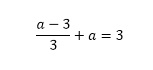  а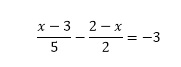  в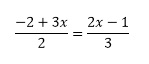  б5. Решење једначине 3(х+2) - (5-2х) = 4 - (5х+3) је ништа од наведеног  5               0               -2            -16. Решење једначине 8(х-2) - х(3+(-5)) = 6 је 1,5            0                    2,2                -2,2             ништа од понуђеног            -1,57. Која од наведених једначина нема решење?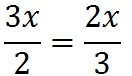  а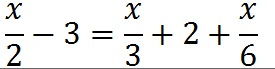  в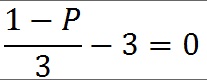 